COMPETENCY BASED CURRICULUM GRADE 3 - TERM 1  EXAM 2023 – MATHS ACTIVITIESNAME:	SCHOOL 	Write the next numbers 30,40,	,	,	80Circle the greater number 58	85Order from the least to the greatest 15,8,18,24  	4. 16-13 =  	Write the missing number5. 13=	tens	ones6. 24=	tens	4 ones7. .	30+ 308. 26+3 =  	9. 6+10 = 	10.	4 +	= 911.	+6 = 1012.	45-3 =  	13.	12 – 6 =  	14.	8 -	= 515.	50 – 30 =CompleteOne week has how many daysWhich one holds more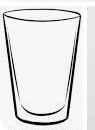 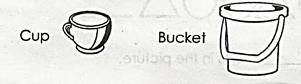 Which one is heavier?We come to school in the (evening, morning, night)Which one is a coin?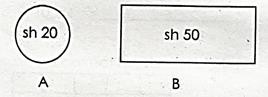 16 =	+ 4A triangle has how many cornersWrite the next pattern